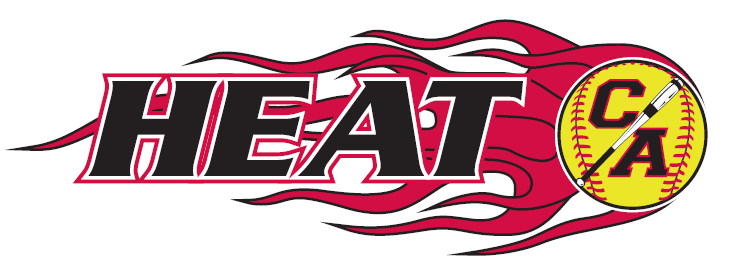 CA HEAT FASTPITCH ASSOCIATION VOLUNTEER COACH APPLICATION Name	 	            Email	 	Address	 	            Home Phone	 	City/Zip           _____________________________________________Cell Phone 	Coaching:Preferred age group/league desired 	Position Desired:  Head Coach  	  Assistant Coach	                      Name the person you wish to coach with: _________________________________________________(He/she must also complete this form.)Your reason for applying 	Previous Experience:Instructional Leadership of Children (explain) 	Previous coaching experience (if none, you can still coach)Sport	                                                Year(s)                                                AgencyCoaching Philosophy (Outline your philosophy as it applies to the following areas: Winning:		______________________________________________________________________________________________________________	______________________________________________________________________________________________________________	______________________________________________________________________________________________________________Sportsmanship:______________________________________________________________________________________________________________	______________________________________________________________________________________________________________	______________________________________________________________________________________________________________Is there any reason you might not be able to satisfy the time demands of this volunteer position? Yes or No (The Standard timeframe for coaching for this program is 3 - 4 nights per week for practice and games. Also, within the season there are 4 weekend tournaments – 2 Tournament plays & State Qualifiers plus State Playoffs.) If yes, explain: _____________________________________________________________________________________________________________________________Certifications (coaching): 	CPR Certified/First Aid Certified - Yes_________ No _________		(Not required but nice to know)ReferencesName	                                                Address	                                                PhoneCA HEAT FASTPITCH ASSOCIATIONVOLUNTEER/COACHWAIVER & EMERGENCY INFORMATION FORMDate________________________Name	_________________________________				Address ________________________________	City ________________________ Zip ______________Day Phone_______________________		Home Phone__________________Social Security Number ________________		Date of Birth__________________(needed for background check only)I have carefully read the Volunteer Wavier on the bottom and understand that my signature is required below in order for myself to volunteer in CA Heat Fastpitch (Cooper Armstrong Girls Fastpitch) program.  I also understand that I may be asked to provide information necessary to conduct a criminal background check before I participate as a volunteer for the CA Heat Fastpitch Assoc.Signature of Participant   	              Date	The CA Heat Fastpitch Association (Cooper Armstrong Girls Fastpitch) welcomes you as a volunteer.  This should be a fun and worthwhile project for our community, and we thank you for your participation.*******************************************************************************************************As a volunteer, I recognize and acknowledge that there are certain risks of physical injury and property damage to volunteers in the above referenced project(s) and I agree to assume the full risk of any such injuries, damages or loss regardless of severity which I may sustain as a result of participating in any activities connected or associated with this volunteer project.  I agree to waive and fully release the CA Heat Fastpitch Association (Cooper Armstrong Girls Fastpitch) and its officers, agents, employees and volunteers from any and all claims from injuries, damage or loss which I may have or which may accrue to me on account of my volunteer participation or the volunteer participation of my child in this project(s). 1) Emergency Information:  Please list two people who may be notified in case of an emergency or illness.Name _____________________________Relationship__________________________________Home Phone _________________Work Phone_______________ Cell Phone ________________Name _____________________________Relationship__________________________________Home Phone _________________Work Phone_______________ Cell Phone ________________2) Medical InformationPhysician____________________________________________Phone ___________________________3) Please list any additional information you feel may be important in case of a medical emergency:     (i.e. Diabetic, Epilepsy, High Blood Pressure, Allergies, etc.)____________________________________________________________________________________________________________________________________________________________________________________________________ALL INFORMATION WILL BE KEPT IN CONFIDENCE & ON FILE FOR USE IN AN EMERGENCY ONLY